1-4 сыныптарға арналған ас мәзірі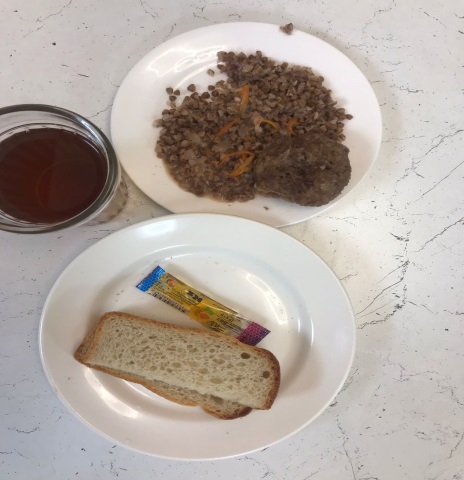 Шницель мясной с соусомКаша гречневая Чай с лимономХлебӘлеуметтік ас мәзірі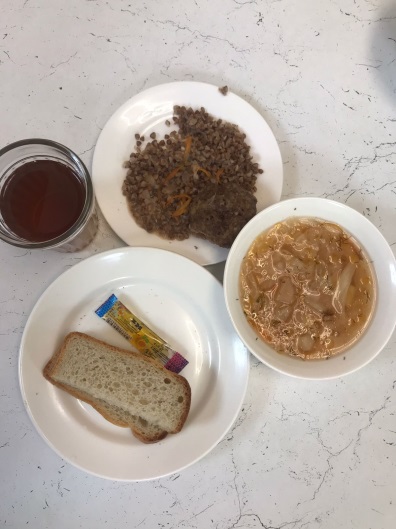 Щи из свежей капусты с мясом говядиныЩницель мясной с соусомКаша гречневаяЧай с лимономМедХлеб